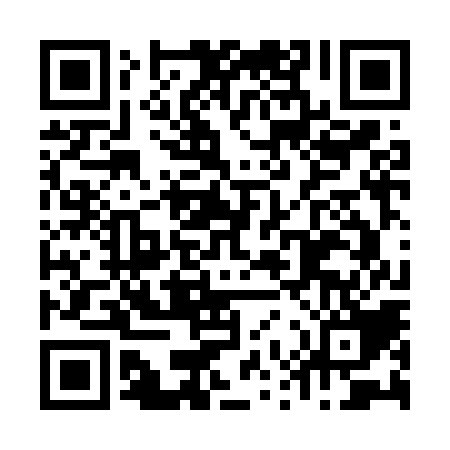 Ramadan times for Cowlesville, New York, USAMon 11 Mar 2024 - Wed 10 Apr 2024High Latitude Method: Angle Based RulePrayer Calculation Method: Islamic Society of North AmericaAsar Calculation Method: ShafiPrayer times provided by https://www.salahtimes.comDateDayFajrSuhurSunriseDhuhrAsrIftarMaghribIsha11Mon6:146:147:321:244:407:167:168:3412Tue6:136:137:301:234:417:177:178:3513Wed6:116:117:281:234:427:197:198:3614Thu6:096:097:271:234:427:207:208:3715Fri6:076:077:251:234:437:217:218:3916Sat6:056:057:231:224:447:227:228:4017Sun6:046:047:211:224:447:237:238:4118Mon6:026:027:201:224:457:247:248:4319Tue6:006:007:181:214:457:267:268:4420Wed5:585:587:161:214:467:277:278:4521Thu5:565:567:141:214:477:287:288:4622Fri5:545:547:131:214:477:297:298:4823Sat5:525:527:111:204:487:307:308:4924Sun5:515:517:091:204:487:317:318:5025Mon5:495:497:071:204:497:337:338:5226Tue5:475:477:061:194:507:347:348:5327Wed5:455:457:041:194:507:357:358:5428Thu5:435:437:021:194:517:367:368:5529Fri5:415:417:001:184:517:377:378:5730Sat5:395:396:591:184:527:387:388:5831Sun5:375:376:571:184:527:407:408:591Mon5:355:356:551:184:537:417:419:012Tue5:335:336:531:174:537:427:429:023Wed5:315:316:521:174:547:437:439:044Thu5:295:296:501:174:547:447:449:055Fri5:275:276:481:164:557:457:459:066Sat5:255:256:461:164:557:467:469:087Sun5:235:236:451:164:567:487:489:098Mon5:225:226:431:164:567:497:499:109Tue5:205:206:411:154:567:507:509:1210Wed5:185:186:401:154:577:517:519:13